Lieber Prüfungsteilnehmer,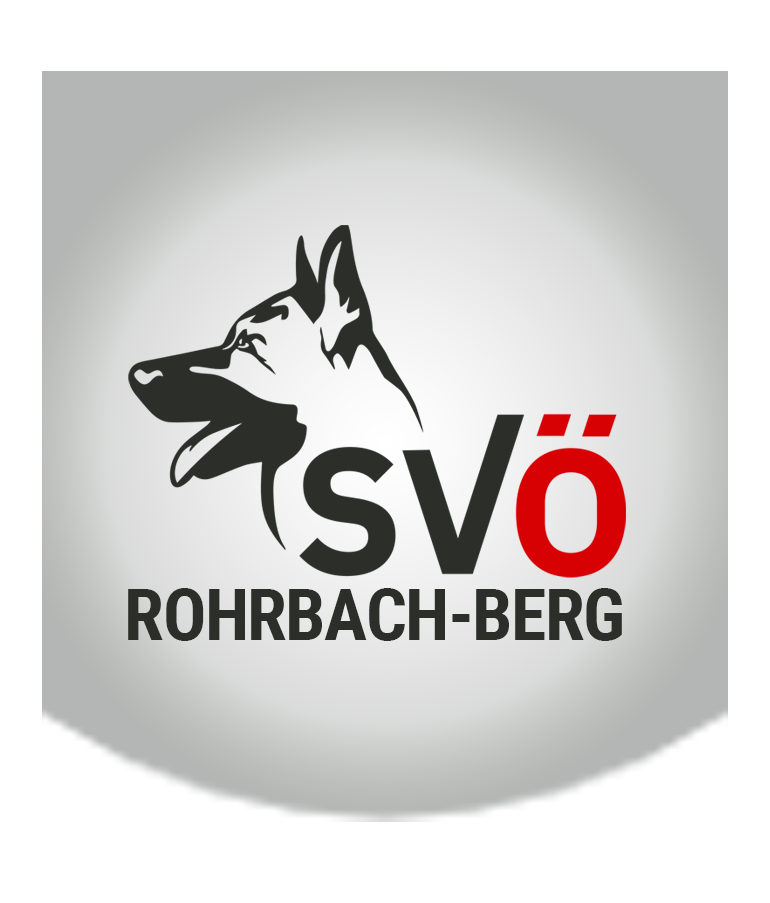 um eine reibungslose und korrekte Abwicklung zu gewähren bitten wir Sie dieses Formular vollständig, leserlich und wahrheitsgetreu auszufüllen. Hinweis: Es MUSS jedes Feld ausgefüllt sein.Bei Unklarheiten/Fragen wenden sie sich bitte direkt an unseren Obmann Manuel StöbichMobil: +43 664 5970208 . E-Mail: info@svoe-rohrbach-berg.at Besten Dank. Die Schriftführung des SVÖ Rohrbach-Berg

Start bei welcher Veranstaltung:Hundeführer
Anmerkung: Person die mit dem Hund bei der Prüfung startet.HundWir bedanken uns im Vorfeld für das korrekte Ausfüllen des Anmeldeformularts.Bitte senden dieses direkt an: info@svoe-rohrbach-berg.atDatum + BezeichnungVornameNachnameStraße, Nr. PLZOrtLandTel-Nr.        Wenn vorhanden bitte Mobilnummer angeben.        Wenn vorhanden bitte Mobilnummer angeben.        Wenn vorhanden bitte Mobilnummer angeben.        Wenn vorhanden bitte Mobilnummer angeben.E-MailMitglied Verband:Mitglied Verband: Ja            Nein Ja            Nein Ja            Nein Ja            Nein Ja            NeinWenn Mitglied beim SVÖ, bitte um Angabe der Ortsgruppen-Nr. ansonstern Angabe des Dachverbandes sowie der genauen Bezeichnung der jeweiligen Ortsgruppe:Wenn Mitglied beim SVÖ, bitte um Angabe der Ortsgruppen-Nr. ansonstern Angabe des Dachverbandes sowie der genauen Bezeichnung der jeweiligen Ortsgruppe:Wenn Mitglied beim SVÖ, bitte um Angabe der Ortsgruppen-Nr. ansonstern Angabe des Dachverbandes sowie der genauen Bezeichnung der jeweiligen Ortsgruppe:Wenn Mitglied beim SVÖ, bitte um Angabe der Ortsgruppen-Nr. ansonstern Angabe des Dachverbandes sowie der genauen Bezeichnung der jeweiligen Ortsgruppe:Wenn Mitglied beim SVÖ, bitte um Angabe der Ortsgruppen-Nr. ansonstern Angabe des Dachverbandes sowie der genauen Bezeichnung der jeweiligen Ortsgruppe:Bitte geben Sie die Prüfungsstufe an in der Sie antreten möchten (zB. IBGH-1 oder RH-T B oder IGP 1...). Bitte geben Sie die Prüfungsstufe an in der Sie antreten möchten (zB. IBGH-1 oder RH-T B oder IGP 1...). Bitte geben Sie die Prüfungsstufe an in der Sie antreten möchten (zB. IBGH-1 oder RH-T B oder IGP 1...). Anmerkung: Falls diese Anmeldung für eine BH-Prüfung ist bitten wir Sie den Sachkundenachweis (grüne Karte) und die Papiere (Abstammungsnachweis) beizulegen.Anmerkung: Falls diese Anmeldung für eine BH-Prüfung ist bitten wir Sie den Sachkundenachweis (grüne Karte) und die Papiere (Abstammungsnachweis) beizulegen.Anmerkung: Falls diese Anmeldung für eine BH-Prüfung ist bitten wir Sie den Sachkundenachweis (grüne Karte) und die Papiere (Abstammungsnachweis) beizulegen.Anmerkung: Falls diese Anmeldung für eine BH-Prüfung ist bitten wir Sie den Sachkundenachweis (grüne Karte) und die Papiere (Abstammungsnachweis) beizulegen.Rasse oder MischlingRasse oder Mischling Rasse            Mischling Rasse            MischlingRasseZwingername      Nur falls vorhanden.      Nur falls vorhanden.      Nur falls vorhanden.Zuchtbuch-Nr.      Nur falls vorhanden.      Nur falls vorhanden.      Nur falls vorhanden.RufnameGeschlechtRüde            Hündin Rüde            Hündin Rüde            Hündin WurfdatumChip-Nr.